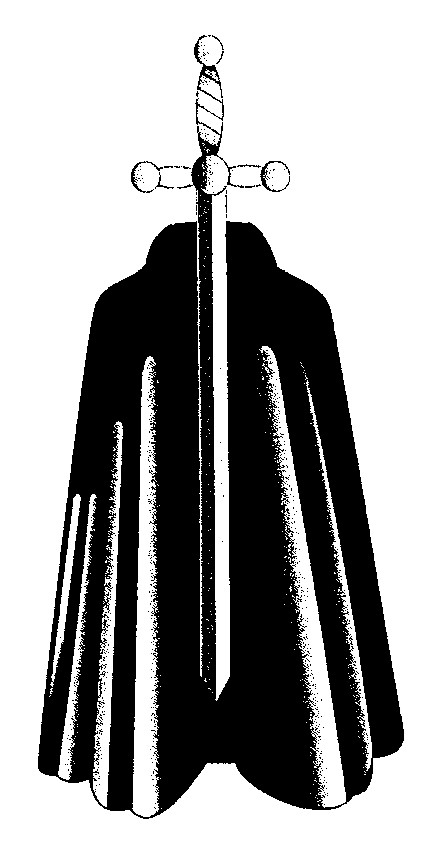 PAROCHIAL CHURCH COUNCIL OF ST MARTIN’S, LOW MARPLECOMPLAINTS POLICY AND PROCEDUREThe Parochial Church Council (PCC) is committed to its role which primarily includes “cooperation with the minister in promoting in the parish the whole mission of the Church, pastoral, evangelistic, social and ecumenical.” But there may be a time when you need to complain. This complaints procedure is for those who are unhappy about matters for which the PCC is responsible that have affected them. Prior to using this formal procedure the PCC encourages an informal approach to the Vicar or a Churchwarden to see if the matter can be resolved in that way.Making a complaint to the PCCComplaints should be made in writing or by email to the PCC Secretary whose name and contact details are set out below. The PCC Secretary will ensure that your complaint is:treated seriouslyhandled fairly without bias or discriminationtreated confidentially.You should complain within 3 months of the event that you are complaining about. You need to set out:your full name and addresswhat you think went wrong and how it has affected you including enough details to show why you are aggrievedwhat (if anything) you think the PCC should do to put it rightIf someone else complains on your behalf, the PCC will need written confirmation from you saying that you agree for that person to act for you.The PCC Secretary should record receipt of a complaint in a log as soon as is reasonable practicable.  How your complaint will be dealt withThe PCC Secretary will write to you or send you an email to confirm receipt of your complaint within 7 days of its receipt. The PCC Secretary will arrange for your complaint to be considered by the PCC’s Complaints Committee promptly. (Unless otherwise formulated, the Complaints Committee will consist of the members of the PCC’s Standing Committee.) If your complaint refers to particular individuals who are members of the Complaints Committee it will meet without them being present.The PCC’s Complaints Committee will look fairly into your complaint including seeking the views on the matter from any individuals, whether members of the PCC or otherwise, to which your complaint refers. The Complaints Committee may appoint one or more persons to look into the matter on its behalf but it will be the Complaints Committee that makes any decisions. The Complaints Committee and any such appointed persons will treat the matter confidentially.The Complaints Committee may invite you to present your complaint to them. If so, you may attend with a friend / representative if you wish.  The meeting should be held as informally as possible. The Chair will explain the purpose of the meeting, introduce the members and emphasise confidentiality. The meeting will be minuted by the Committee. The PCC Secretary will write to you with the conclusions from the PCC Complaints Committee’s review and reasons for that outcome. The PCC Secretary will aim to respond to you in this way as soon as possible, and no longer than 6 weeks after receipt of your complaint. This will be the PCC’s final response to your complaint.If you remain dissatisfied, you may wish to consider contacting the Charity Commission as while Parochial Church Councils are independent bodies they are charities and as such are regulated by the Charity Commission. The Charity Commission can be contacted either via their website https://www.gov.uk/complain-about-charity or by writing to them at Charity Commission First Contact, PO Box 1227, Liverpool L69 3UG.PCC secretaryc/o timothyhupfield@cantab.netSt Martin’s PCC Secretaryc/o 2 Vicarage CloseHigh LaneSK6 8DL		PCC of St Martin’s, Low MarpleA charity excepted from registrationBut if your complaint is about:Safeguarding of Children or Vulnerable Adults; please in the first instance contact the Diocesan Safeguarding Team, Pauline Butterfield at safeguarding@chester.anglican.org, led by Sean Augustin – or 07704 338885.The Vicar or another minister; please raise the matter with the Vicar. If the matter remains unresolved you could contact the Archdeacon, The Venerable Ian Bishop, at ian.bishop@chester.anglican.org, 01928 718834 (Ext 234), or 07715 102 519.  You may wish to read the leaflet  “I have a complaint about misconduct by a member of the clergy – what can I do?” at https://www.churchofengland.org/media/1937470/makingcomplainta4.pdf .Bullying or Harassment (by adults); you may find it helpful to consult the Diocesan policy on this at https://www.chester.anglican.org/support-services/hr/staff/. Your employment by the PCC; if you are a PCC employee please refer to and follow the grievance procedure provided for in your terms and conditions of employment.